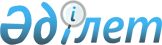 Қазақстан Республикасы Президент Іс Басқармасының азаматтық қызметшілері 
лауазымдарының тізілімін бекіту туралыҚазақстан Республикасы Президенті Іс басқарушысының 2015 жылғы 4 желтоқсандағы № 09/245 бұйрығы. Қазақстан Республикасының Әділет министрлігінде 2015 жылы 31 желтоқсанда № 12745 болып тіркелді

      РҚАО-ның ескертпесі!

      2016 жылғы 1 қаңтардан бастап қолданысқа енгізіледі.

      Қазақстан Республикасы Еңбек кодексінің 139 бабына сәйкес БҰЙЫРАМЫН:



      1. Қоса беріліп отырған Қазақстан Республикасы Президент Іс Басқармасының азаматтық қызметшілері лауазымдарының тізілімі бекітілсін. 



      2. Қазақстан Республикасы Президенті Іс Басқармасының заң бөлімі заңнамада белгіленген тәртіппен осы бұйрықты Қазақстан Республикасының Әділет министрлігінде мемлекеттік тіркеуді қамтамасыз етсін. 



      3. Қазақстан Республикасы Президенті Іс Басқармасының қаржы-экономикалық бөлімі заңнамада белгіленген тәртіппен: 



      1) осы бұйрық Қазақстан Республикасының Әділет министрлігінде мемлекеттік тіркеуден өткеннен кейін күнтізбелік он күн ішінде оны мерзімді баспа басылымдарында және «Әділет» ақпараттық-құқықтық жүйесінде ресми жариялауға, нормативтік құқықтық актілерінің эталондық бақылау банкіне енгізу үшін Республикалық құқықтық ақпарат орталығына жіберуді; 



      2) осы бұйрықты Қазақстан Республикасы Президенті Іс Басқармасының интернет-ресурсына орналастыруды қамтамасыз етсін. 



      4. Осы бұйрықтың орындалуын бақылау Қазақстан Республикасы Президенті Іс Басқарушысының орынбасары Е.Е. Баттақовқа жүктелсін.



      5. Осы бұйрық 2016 жылғы 1 қаңтардан бастап қолданысқа енгізіледі және ресми жариялануға тиіс.      Қазақстан Республикасы

      Преиденті Іс Басқарушысының

      міндетін атқарушы                                Д. Іңкәрбаев«КЕЛІСІЛГЕН»

Қазақстан Республикасының

Денсаулық сақтау және

әлеуметтік даму министрі

____________________Т. Дүйсенова

2015 жылғы 25 желтоқсан

Қазақстан Республикасы  

Президенті Іс Басқарушысының

2015 жылғы 4 желтоқсандағы 

№ 09/245 бұйрығына    

қосымша      

Қазақстан Республикасы Президент Іс Басқармасының азаматтық қызметшілері лауазымдарының тізілімі 
					© 2012. Қазақстан Республикасы Әділет министрлігінің «Қазақстан Республикасының Заңнама және құқықтық ақпарат институты» ШЖҚ РМК
				Бөлім  Саты
Лауазымдар атауы
БЛОК А – Басқарушы қызметкерлерБЛОК А – Басқарушы қызметкерлерБЛОК А – Басқарушы қызметкерлерА11Директор А11-1Директордың орынбасарыА21Бас бухгалтер А21-1Бас бухгалтердің орынбасары А31Бас: инженер, аңтанушы, экономист А32Құрылымдық бөлімше басшысы орманшылықтар, марал шаруашылығы, орман тәлімбағы. 

Бөлім басшысы А33Бөлімше, құрылымдық бөлімшенің басшысы шеберхана бөлімшесі, орман өрт сөндіру станциясыБЛОК B - негізгі қызметкерлерБЛОК B - негізгі қызметкерлерБЛОК B - негізгі қызметкерлерВ11Бас ғылыми қызметкерВ12Жетекші ғылыми қызметкерВ13Аға ғылыми қызметкерВ14Ғылыми қызметкерВ15Кіші ғылыми қызметкерВ21Жоғары санаттағы мамандар: 

  негізгі қызметтердің барлық мамандығы жөніндегі инженер

  эколог

  негізгі қызметтердің экскурсия жетекшісі

  рекреация және туризм жөніндегі маман

  экологиялық ағарту жөніндегі маман

  ерекше қорғалатын табиғи аумақ инспекторыВ22Бірінші санаттағы мамандар: 

  негізгі қызметтердің барлық мамандығы жөніндегі инженер

  эколог

  негізгі қызметтердің экскурсия жетекшісі

  рекреация және туризм жөніндегі маман

  экологиялық ағарту жөніндегі маман

  ерекше қорғалатын табиғи аумақ инспекторыВ23Екінші санаттағы мамандар: 

  негізгі қызметтердің барлық мамандығы жөніндегі инженер 

  эколог

  негізгі қызметтердің экскурсия жетекшісі

  рекреация және туризм жөніндегі маман

  экологиялық ағарту жөніндегі маман

  ерекше қорғалатын табиғи аумақ инспекторыВ24Санаты жоқ мамандар:

  негізгі қызметтердің барлық мамандығы жөніндегі инженер

  ихтиолог

  аңтанушы 

  эколог

  негізгі қызметтердің экскурсия жетекшісі

  рекреация және туризм жөніндегі маман

  экологиялық ағарту жөніндегі маман

  ерекше қорғалатын табиғи аумақ инспекторыВ31Жоғары санаттағы мамандар: 

  негізгі қызметтердің барлық мамандығы жөніндегі инженер

  эколог

  негізгі қызметтердің экскурсия жетекшісі

  рекреация және туризм жөніндегі маман

  экологиялық ағарту жөніндегі маман

  ерекше қорғалатын табиғи аумақ инспекторыВ32Бірінші санаттағы мамандар:

  негізгі қызметтердің барлық мамандығы жөніндегі инженер

  эколог

  негізгі қызметтердің экскурсия жетекшісі

  рекреация және туризм жөніндегі маман

  экологиялық ағарту жөніндегі маман

  ветеринариялық фельдшер

  ерекше қорғалатын табиғи аумақ инспекторыВ33Екінші санаттағы мамандар: 

  негізгі қызметтердің барлық мамандығы жөніндегі инженер

  эколог

  негізгі қызметтердің экскурсия жетекшісі

  рекреация және туризм жөніндегі маман

  экологиялық ағарту жөніндегі маман

  ветеринариялық фельдшер 

  ерекше қорғалатын табиғи аумақ инспекторыВ34Санаты жоқ мамандар:

негізгі қызметтердің барлық мамандығы жөніндегі инженер

  ихтиолог

  аңтанушы 

  эколог

  негізгі қызметтердің экскурсия жетекшісі

  рекреация және туризм жөніндегі маман

  экологиялық ағарту жөніндегі маман

  ветеринариялық фельдшер

  ерекше қорғалатын табиғи аумақ инспекторыБЛОК  B  -  денсаулық сақтауБЛОК  B  -  денсаулық сақтауБЛОК  B  -  денсаулық сақтауВ31Жоғары санаттағы мейірбике, мейіргерВ32Бірінші санаттағы мейірбике, мейіргер В33Екінші санаттағы мейірбике, мейіргер В34Санаты жоқ мейірбике, мейіргер В41Жоғары санаттағы мейірбике, мейіргерВ42Бірінші санаттағы мейірбике, мейіргер В43Екінші санаттағы мейірбике, мейіргер В44Санаты жоқ мейірбике, мейіргер БЛОК  С  - әкімшілік қызметкерлерБЛОК  С  - әкімшілік қызметкерлерБЛОК  С  - әкімшілік қызметкерлерС2Бухгалтер, қауіпсіздік және еңбекті қорғау жөніндегі инженер, энергетик, менеджер, экономист, заң қеңесшісі, шебер, механик, аудармашы, жұмыс жүргізуші прораб, кадр маманыС3бухгалтер, қауіпсіздік және еңбекті қорғау жөніндегі инженер, энергетик, менеджер, экономист, заң қеңесшісі, инспектор, шебер, механик, аудармашы, жұмыс жүргізуші прораб, кадр маманы

Мемлекеттік мекемеге әкімшілік-шаруашылық қызмет көрсетумен айналысатын құрылымдық бөлімше қойма, шаруашылық, қазандық учаске басшысы БЛОК  D  -  көмекші қызметкерлерБЛОК  D  -  көмекші қызметкерлерБЛОК  D  -  көмекші қызметкерлерDмұрағатшы, іс жүргізуші